 

Via Tamburini, 5 
42122 Reggio Emilia 
Tel. 0522/267208 – Fax 0522/332782
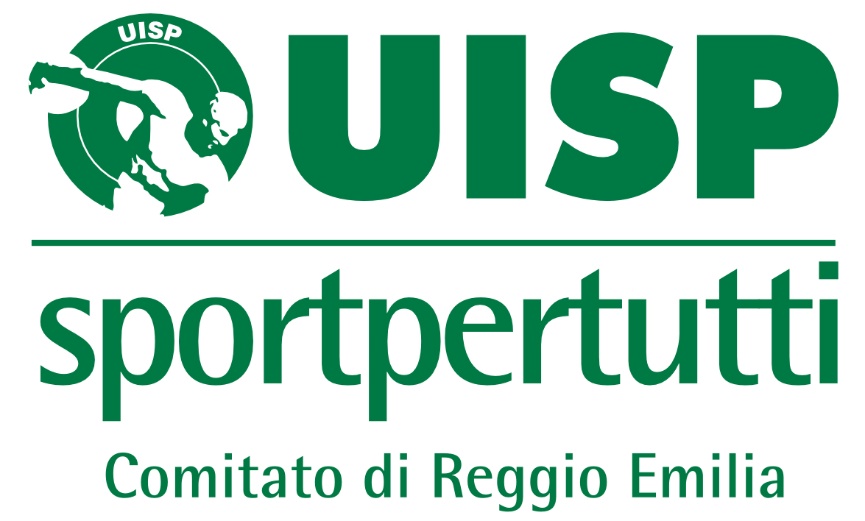 www.uispre.it - calcio@uispre.it

Pagina facebook: UISP CALCIO REGGIO EMILIA 
FORMULA CAMPIONATO APERTURASi inizierà con il Campionato di apertura dove le squadre si affronteranno tra di loro in gara secca e le prime due classificate disputeranno la finale per decretare la vincente del Campionato. Al termine del Campionato di Apertura inizierà il campionato con gare di andata e ritorno. Al termine dei gironi eliminatori si procederà alla disputa delle fasi finali. RISULTATI CLASSIFICA MARCATORIDISCIPLINARECUPERI CALENDARIO COPPA APERTURAFORMULA CAMPIONATOGirone unico all’italiana con gare di andata e ritorno. Alla fine del girone eliminatorio la prima squadra classificata accederà direttamente alla Semifinale. Le gare dei quarti verranno disputati in casa della squadra meglio classificata al termine della stagione regolamentare, e nel caso il risultato sia di parità accederà direttamente al turno successivo la squadra meglio classificata. Solo nella finale se al termine dei due tempi regolamentari il risultato fosse di parità si procederà direttamente ai tiri di rigore.QUARTI SETTIMANA DAL 15 AL 19 MAGGIOGara AGara BGara CSEMIFINALI SETTIMANA DAL 22 AL 26 MAGGIOGara DGara EFINALE SETTIMANA DAL 22 AL 26 MAGGIOGara FRISULTATI CALCIO A 7 GIRONE DI ANDATAGIRONE DI RITORNODISCIPLINACLASSIFICA MARCATORICALENDARIOCOMUNICATO UFFICIALEN° 28 DEL 12/05/2023STAGIONE SPORTIVA 2022/20231° GIORNATA 1° GIORNATA 1° GIORNATA 1° GIORNATA 1° GIORNATA LOMBARDINI KOHLERPOL. BORZANESE40SAXUM UNITED POL. QUARESIMOTRICOLORE VIRTUS LIBERTAS SOCIAL61QUADRIFOGLIO CALCIO A 7FUTURA822° GIORNATA 2° GIORNATA 2° GIORNATA 2° GIORNATA 2° GIORNATA TRICOLORE VIRTUS LIBERTAS SOCIALTAS11SAXUM UNITED POL. QUARESIMOQUADRIFOGLIO CALCIO A 733POL. QUARESIMOASD SECCHIA TAS103° GIORNATA 3° GIORNATA 3° GIORNATA 3° GIORNATA 3° GIORNATA LOMBARDINI KOHLERTAS21POL. BORZANESEQUADRIFOGLIO CALCIO A 7584° GIORNATA 4° GIORNATA 4° GIORNATA 4° GIORNATA 4° GIORNATA POL. BORZANESETRICOLORE VIRTUS LIBERTAS SOCIAL26QUADRIFOGLIO CALCIO A 7LOMBARDINI KOHLER33SAXUM UNITED POL. QUARESIMOTAS545° GIORNATA 5° GIORNATA 5° GIORNATA 5° GIORNATA 5° GIORNATA SAXUM UNITED POL. QUARESIMOPOL. BORZANESE71QUADRIFOGLIO CALCIO A 7 TRICOLORE VIRTUS LIBERTAS SOCIAL366° GIORNATA 6° GIORNATA 6° GIORNATA 6° GIORNATA 6° GIORNATA POL. BORZANESETAS22POL. QUARESIMOFUTURA52LOMBARDINI KOHLERTRICOLORE VIRTUS LIBERTAS SOCIAL737° GIORNATA 7° GIORNATA 7° GIORNATA 7° GIORNATA 7° GIORNATA SAXUM UNITED POL. QUARESIMOLOMBARDINI KOHLER24ASD SECCHIA TASQUADRIFOGLIO CALCIO A 704FUTURAPOL. BORZANESE33PTPGPVPNPPGFGS1SAXUM UNITED POL. QUARESIMO13641128152LOMBARDINI KOHLER1354102093QUADRIFOGLIO CALCIO A 711632129194TRICOLORE VIRTUS LIBERTAS SOCIAL7521217195TAS250238146POL. BORZANESE2602413307FUTURA130127169 GOALODDO GIUSEPPESAXUM UNITED POL. QUARESIMO6 GOALSCHIATTI ANDREAQUADRIFOGLIO CALCIO A 7PRANDI DENISSAXUM UNITED POL. QUARESIMO5 GOALBANIK KAMALTASMELIGENI MARIOLOMBARDINI KOHLERMORRONE GIANLUCATRICOLORE VIRTUS LIBERTAS SOCIAL4 GOALSACCHETTI CRISTIANASD IL QUADRIFOGLIOMASSELLI MARCOASD IL QUADRIFOGLIOGALLUZZI ROBERTOPOL. BORZANESE3 GOALBALDELLI ELIAQUADRIFOGLIO CALCIO A 7CAPUTO GAETANOSAXUM UNITED POL. QUARESIMOHANI ADILSAXUM UNITED POL. QUARESIMOIMMEDIATA LAZZAROSAXUM UNITED POL. QUARESIMOBORRECA GIOVANNITRICOLORE VIRTUS LIBERTAS SOCIALDESIATO DOMENICOTRICOLORE VIRTUS LIBERTAS SOCIALFRATANTONIO GIUSEPPELOMBARDINI KOHLERLECCE GIUSEPPELOMBARDINI KOHLERPATERLINI LORENZOPOL. BORZANESE2 GOALPANINI MARCELLOQUADRIFOGLIO CALCIO A 7CALANDRINI DAVIDEQUADRIFOGLIO CALCIO A 7BORCIANI JACOPOQUADRIFOGLIO CALCIO A 7SANNA STEFANOPOL. BORZANESEPATERLINI LORENZOPOL. BORZANESEMUREDDA FEDERICOLOMBARDINI KOHLERNAOUM SALAHTASFERRARINI ANDREASAXUM UNITED POL. QUARESIMOROSSETTI GIAMPIEROFUTURA1 GOALFERRARONI GIUSEPPEQUADRIFOGLIO CALCIO A 7BALDELLI ELIAQUADIFOGLIO CALCIO A 7ZOCCALI MARCOQUADRIFOGLIO CALCIO A 7CRISTIANO CRISTAINSAXUM UNITED POL. QUARESIMOBASHA AFRIMSAXUM UNITED POL. QUARESIMODEL VECCHIO FABIOTRICOLORE VIRTUS LIBERTAS SOCIALORLANDO PIERLUIGITRICOLORE VIRTUS LIBERTAS SOCIALMANDIA FRANCESCOTRICOLORE VIRTUS LIBERTAS SOCIALMANCIN FABRIZIOTRICOLORE VIRTUS LIBERTAS SOCIALD’APREA ANTONIOTRICOLORE VIRTUS LIBERTAS SOCIALVLAERI ALESSANDROTRICOLORE VIRTUS LIBERTASFRANCESCHINI FABIOFUTURAPOLI FLAVIOFUTURACEINAR DAVIDEFUTURAPACILLO ANTONIOFUTURASACCHETTI SIMONEFUTURAAIT HERZALLA ISMAILTASCARPI MARCOPOL.BORZANESEGIORGI CRISTIANPOL. BORZANESEMONACO MANUELLOMBARDINI KOHLERRASULO VINCENZOLOMBARDINI KOHLERLAZZARETTI ERIKLOMBARDINI KOHLERAMMONITIAMMONITIFUTURAFRANCESCHINI FABIOTASAIT HERZALLA ISMAILLOMBARDINI KOHLERFADDA DANIELELOMBARDINI KOHLERLECCE GIUSEPPELOMBARDINI KOHLERVERALDI ANTONIOLOMBARDINI KOHLERAABID NABILLOMBARDINI KOHLERANTONACCI VINCENZOLOMBARDINI KOHLERLAZZARO GIUSEPPEQUADRIFOGLIO CALCIO A 7FERRARONI GIUSEPPEQUADRIFOGLIO CALCIO A 7MASSELLI MARCO2° GIORNATA 2° GIORNATA 2° GIORNATA FUTURA LOMBARDINI KOHLERDa recuperareCENTRO SPORTIVO “FUTURA” CADELBOSCO DI SOPRACENTRO SPORTIVO “FUTURA” CADELBOSCO DI SOPRACENTRO SPORTIVO “FUTURA” CADELBOSCO DI SOPRA3° GIORNATA 3° GIORNATA 3° GIORNATA FUTURATRICOLORE VIRTUS LIBERTAS SOCIALDa recuperareCENTRO SPORTIVO “FUTURA” CADELBOSCO DI SPORACENTRO SPORTIVO “FUTURA” CADELBOSCO DI SPORACENTRO SPORTIVO “FUTURA” CADELBOSCO DI SPORA5° GIORNATA 5° GIORNATA 5° GIORNATA FUTURATASDa recuperareCENTRO SPORTIVO “FUTURA” CADELBOSCO DI SOPRACENTRO SPORTIVO “FUTURA” CADELBOSCO DI SOPRACENTRO SPORTIVO “FUTURA” CADELBOSCO DI SOPRA2° CLASSIFICATA LOMBARDINI KOHLER6° CLASSIFICATA MERCOLEDI’ 17 MAGGIOORE 22:00CAMPO GIOCARE’ REGGIO EMILIA - VIA ARISTOTELECAMPO GIOCARE’ REGGIO EMILIA - VIA ARISTOTELECAMPO GIOCARE’ REGGIO EMILIA - VIA ARISTOTELE3° CLASSIFICATA TRICOLORE VIRTUS LIBERTAS SOCIAL5° CLASSIFICATA GIOVEDI’ 18 MAGGIOORE 20:15CIRCOLO ONDE CHIARECIRCOLO ONDE CHIARECIRCOLO ONDE CHIARE4° CLASSIFICATA7° CLASSIFICATA  POL. BORZANESE EUROFLUIDDA DEFINIREDA DEFINIREDA DEFINIREDA DEFINIREVINCENTE GARA AVINCENTE GARA BDA DEFINIRE DA DEFINIREDA DEFINIREDA DEFINIREVINCENTE GARA C1° CLASSIFICATA QUADRIFOGLIO CALCIO A 7DA DEFINIRE DA DEFINIREDA DEFINIREDA DEFINIREVINCENTE GARA DVINCENTE GARA EDA DEFINIRE DA DEFINIREDA DEFINIREDA DEFINIRE1° GIORNATA 1° GIORNATA 1° GIORNATA 1° GIORNATA 1° GIORNATA TRICOLORE VIRTUS LIBERTAS SOCIALLOMBARDINI KOHLER33QUADRIFOGLIO CALCIO A 7ASD SECCHIA TAS61POL. QUARESIMOFUTURA122° GIORNATA 2° GIORNATA 2° GIORNATA 2° GIORNATA 2° GIORNATA LOMBARDINI KOHLERFUTURA 40QUADRIFOGLIO CALCIO A 7POL. BORZANESE EUROFLUID513° GIORNATA 3° GIORNATA 3° GIORNATA 3° GIORNATA 3° GIORNATA ASD SECCHIA TASLOMBARDINI KOHLER23POL. BORZANESE EUROFLUIDPOL. QUARESIMO13FUTURA TRICOLORE VIRTUS LIBERTAS SOCIAL264° GIORNATA 4° GIORNATA 4° GIORNATA 4° GIORNATA 4° GIORNATA POL. QUARESIMOQUADRIFOGLIO CALCIO A 703LOMBARDINI KOHLERPOL. BORZANESE EUROFLUID1225° GIORNATA 5° GIORNATA 5° GIORNATA 5° GIORNATA 5° GIORNATA QUADRIFOGLIO CALCIO A 7LOMBARDINI KOHLER22TAS FUTURA41POL. BORZANESETRICOLORE VIRTUS LIBERTAS SOCIAL156° GIORNATA 6° GIORNATA 6° GIORNATA 6° GIORNATA 6° GIORNATA LOMBARDINI KOHLERPOL. QUARESIMO22TRICOLORE VIRTUS LIBERTAS SOCIALQUADRIFOGLIO CALCIO A 738FUTURAPOLISPORTIVA BORZANESE EUROFLUID537° GIORNATA 7° GIORNATA 7° GIORNATA 7° GIORNATA 7° GIORNATA QUADRIFOGLIO CALCIO A 7 FUTURA52POL. BORZANESE EUROFLUIDTAS27POL. QUARESIMOTRICOLORE VIRTUS LIBERTAS SOCIAL221° GIORNATA 1° GIORNATA 1° GIORNATA 1° GIORNATA 1° GIORNATA LOMBARDINI KOKLERTRICOLORE VIRTUS LIBERTAS SOCIAL122ASD SECCHIA TASASD IL QUADRIFOGLIO23POL. QUARESIMOFUTURA122° GIORNATA 2° GIORNATA 2° GIORNATA 2° GIORNATA 2° GIORNATA POL. QUARESIMOASD SECCHIA TAS34FUTURA LOMBARDINI KOHLER32POL. BORZANESE EUROFLUIDQUADRIFOGLIO CALCIO A 7273° GIORNATA 3° GIORNATA 3° GIORNATA 3° GIORNATA 3° GIORNATA TRICOLORE VIRTUS LIBERTAS SOCIALFUTURA41LOMBARDINI KOHLERASD SECCHIA TAS62POL. QUARESIMOPOL. BORZANESE424° GIORNATA 4° GIORNATA 4° GIORNATA 4° GIORNATA 4° GIORNATA ASD SECCHIA TASTRICOLORE VIRTUS LIBERTAS SOCIAL42QUADRIFOGLIO CA LCIO A 7POL. QUARESIMO37POL. BORZANESE LOMBARDINI KOHLER245° GIORNATA 5° GIORNATA 5° GIORNATA 5° GIORNATA 5° GIORNATA FUTURAASD SECCHIA TAS21TRICOLORE VIRTUS LIBERTAS SOCIALPOL. BORZANESE33LOMBARDINI KOHLERQUADRIFOGLIO CALCIO A 7616° GIORNATA 6° GIORNATA 6° GIORNATA 6° GIORNATA 6° GIORNATA POL. QUARESIMOLOMBARDINI KOHLER44POL. BORZANESEFUTURA23QUADRIFOGLIO CALCIO A 7TRICOLORE VIRTUS LIBERTAS SOCIAL227° GIORNATA 7° GIORNATA 7° GIORNATA 7° GIORNATA 7° GIORNATA ASD SECCHIA TASPOL. BORZANESE10TRICOLORE VIRTUS LIBERTAS SOCIALPOL. QUARESIMO40FUTURAQUADRIFOGLIO CALCIO A 741PTPGPVPNPPGFGS1QUADRIFOGLIO CALCIO A 7261282248292LOMBARDINI KOHLER251274160253TRICOLORE VIRTUS LIBERTAS SOCIAL191254342404ASD SECCHIA TAS151250730345FUTURA151150622366POL. QUARESIMO151143426277POL. BORZANESE11201112159DIFFIDADIFFIDAASD SECCHIA TASAIT HERZALLA KAMALFUTURAFRANCESCHI FABIOAMMONITIAMMONITILOMBARDINI KOHLERLECCE GIUSEPPELOMBARDINI KOHLERBRUNO GIORGIOLOMBARDINI KOHLERMUREDDA FEDERICOLOMBARDINI KOHLERVERALDI ANTONIOLOMBARDINI KOHLERBEZZI DAVIDELOMBARDINI KOHLERMONACO MANUELPOL. QUARESIMOVEZZANI PAOLOPOL. QUARESIMOBONARETTI GABRIELPOL. QUARESIMOMONTANARI CRISTIANPOL. QUARESIMOIMMEDIATA LAZZAROPOL. QUARESIMOODDO GIUSEPPEFUTURACASTELLARI ANDREAASD SECCHIA TASREZKI MORAD14 GOALMELIGENI MARIOLOMBARDINI KOHLER12 GOALODDO GIUSEPPEPOL. QUARESIMO9 GOALZOCCALI MARCOQUADRIFOGLIO CALCIO A 78 GOALSCHIATTI ANDREAQUADRIFOGLIO CALCIO A 7CALANDRINI DAVIDEQUADRIFOGLIO CALCIO A 7MUREDDA FEDERICOLOMBARDINI KOHLER5 GOALSACCHETTI CRISTIANQUADRIFOGLIO CALCIOA 7BALDELLI ELIAQUADRIFOGLIO CALCIO A 7LECCE GIUSEPPELOMBARDINI KOHLERBORCIANI JACOPOQUADRIFOGLIO CALCIO A 7GIORGI CRISTIANPOL. BORZANESE4 GOALBANINE AYOUBASD SECCHIA TASORLANDO PIERLUIGITRICOLORE VIRTUS LIBERTAS SOCIALD’APREA ANTONIOTRICOLORE VIRTUS LIBERTAS SOCIALMANDIA FRANCOTRICOLORE VIRTUS LIBERTAS SOCIALDESIATO DOMENICOTRICOLORE VIRTUS LIBERTAS SOCIALCAMPARINI FABIOQUADRIFOGLIO CALCIO A 7GALLUZZI PIETROPOL. BORZANESE EUROFLUIDCARPI MARCOPOL. BORZANESE EUROFLUIDAABID NABILLOMBARDINI KOHLER3 GOALMONACO MANUELLOMBARDINI KOHLERBRUNO GIORGIOLOMBARDINI KOHLERGIORGI CRISTIANPOL. BORZANESE EUROFLUIDZANICHELLI GABRIELEPOL. BORZANESE EUROFLUIDFARIS ADILASD SECCHIA TASHANI ADILPOL. QUARESIMOPRANDI DENISPOL. QUARESIMOPACILLO ANTONIOFUTURASACCHETTI SIMONEFUTURASILVESTRI CLAUDIOTRICOLORE VIRTUS LIBERTAS SOCIALMARRONE GIANLUCATRICOLORE VIRTUS LIBERTAS SOCIAL2 GOALBANIK KAMALASD SECCHIA TASRAISSE ZINE EL ABIDINEASD SECCHIA TASBORRECA GIOVANNITRICOLORE VIRTUS LIBERTAS SOCIALSACCO SIMONETRICOLORE VIRTUS LIBERTAS SOCIALGRANDI STEFANOFUTURAPASQUALI SIMONEFUTURAFRANCESCHINI FABIOFUTURAINTINI DARIOFUTURAPANINI MARCELLOQUADRIFOGLIO CALCIO A 7TOVO LORENZOQUADRIFOGLIO CALCIO A 7PATERLINI LORENZOPOL. BORZANESE EUROFLUIDIMMEDIATA LAZZAROPOL. QUARESIMO1 GOALSCALTRITI FRANCESCOQUADRIFOGLIO CALCIO A 7OUBAIDA MOURADQUADRIFOGLIO CALCIO A 7AIT HERZALLAASD SECCHIA TASCHAABI OMARASD SECCHIA TASFRATANTONIO GIUSEPPELOMBARDINI KOHLERANTONACCI VINCENZOLOMBARDINI KOHLERLAZZARETTI ERIKLOMBARDINI KOHLERIMMOVILLI MATTEOPOL. BORZANESE EUROFLUIDCAPUTO GAETANOPOL. QUARESIMOVEZZANI PAOLOPOL. QUARESIMOMONTANARI CRISTIANPOL. QUARESIMOGHILLANI DAVIDEFUTURAVITACCA EDDYFUTURAPOLI FLAVIOFUTURAFORNACIARI ERMANNOFUTURAPATERLINI ERMANNOFUTURAROSSETTI GIAMPIEROFUTURAMANCINI FABRIZIOTRICOLORE VIRTUS LIBERTAS SOCIAL1° GIORNATA 1° GIORNATA 1° GIORNATA FUTURA POL. QUARESIMOLUNEDI’ 15 MAGGIO ORE 20.30 CENTRO SPORTIVO FUTURA CADELBOSCO DI SOPRACENTRO SPORTIVO FUTURA CADELBOSCO DI SOPRACENTRO SPORTIVO FUTURA CADELBOSCO DI SOPRA